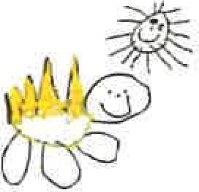      Gorran Pre School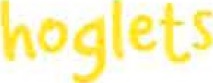 Safe Sleep PolicyGorran Pre SchoolPolicy statementSudden Infant Death Syndrome (SIDS) is the unexpected death of a seemingly healthy baby for whom no cause of death can be determined based on an autopsy, an investigation of the place where the baby died and a review of the babies' medical history.In the belief that proactive steps can be taken to lower the risk of SIDS in child care settings, and that parents or guardians and child care professionals can work together to keep babies safer while they sleepGorran preschool will practice the following Safe Sleep policy:All key persons will receive training on our Infant Safe Sleep Policy and SIDS risk reduction.FSID recommends that babies are placed on their backs to sleep, but when babies can easily turn over from the back to the stomach, they can be allowed to adopt whatever position they prefer to sleep. We will follow this recommendation; please discuss with your Key Person your preference when and if your baby may turn onto his/her side or stomach.Visual and auditory supervision is required at all times. Key People must visually check on a sleeping baby or child a minimum of every 10 minutes. They will be required to look for the rise and fall of the chest and if the sleep position has changed. Sleeping positions will be documented on the Safe Sleep chart and initialled by the Key Person.Steps will be taken to keep babies from becoming too warm or over heating by regulating the room temperature, avoiding excess bedding and not overdressing or over-wrapping the baby. The room temperature will be kept, in accordance with recommendations; at about 18 0 c (65 0 F) is comfortable. Babies do not need hot rooms.All young children who sleep at Preschool should sleep on a specific and approved surface. A sleeping baby or child may be moved onto an approved surface where possible.We do however recognise that some young babies and children have particular sleep patterns at home that may go against our policy. Any such situation will need to be closely and sensitively discussed with both the manager and Parent or Guardian to find a solution. Management advice and involvement may be called upon if needed. The outcomes of any such instance must be documented and staff members working with this child must be informed.No smoking is permitted on the premises and key persons who smoke will ensure that their clothes and breathe do not smell of smoke when caring for children.This policy was adopted at a meeting of : Gorran Preschool HogletsHeld on: October 2019	Date to be reviewed: October 2020Signed on behalf of the management committeeName of signatoryRole of signatory (Manager)